Калужская областьКуйбышевский район
муниципальное образование сельского поселения
«Село Мокрое»СЕЛЬСКАЯ ДУМАРешениеОт 10 ноября 2021 годаПоступило заявление от Полеухиной Евдокии Степановны о выделении земельного участка.РЕШИЛА:Рассмотрев заявление от Полеухиной Евдокии Степановны , Полеухиной Валентины Александровны проживающих по адресу : Калужская область, Куйбышевский район ,с.3акрутое д.б-а и Полеухиной Валерии Валерьевны проживающей по адресу : Калужская область, Куйбышевский район ,с.3акрутое д.6 решили, что земельный участок расположенный в селе Закрутое напротив дома №7 и № 6 и граничащий с земельным участком дома № 6-а ( Полеухиных) и земельным участком дома № 8 (Гришенковых) считать землями общего пользования . Не разрешать данный земельный участок оформлять в аренду или частную собственность.Обнародовать настоящее Решение на официальных стендах и разместить на официальном сайте МО СП «Село Мокрое» в сети интернет.Глава муниципального образования
сельского поселения«Село Moкрое”	И.Н.Лыжененкова.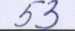 